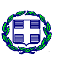 ΕΝΤΥΠΟ ΟΙΚΟΝΟΜΙΚΗΣ ΠΡΟΣΦΟΡΑΣΤΙΜΗ ΠΡΟΣΦΟΡΑΣ ΟΛΟΓΡΑΦΩΣ (ΜΕ ΤΟ ΦΠΑ): …………………………………………………………………………………………………………………………………………………………………………………………………………………………………………………..ΕΛΛΗΝΙΚΗ ΔΗΜΟΚΡΑΤΙΑΝΟΜΟΣ ΚΑΣΤΟΡΙΑΣΔΗΜΟΣ ΝΕΣΤΟΡΙΟΥΔ/ΝΣΗ ΤΕΧΝΙΚΩΝ ΥΠΗΡΕΣΙΩΝΠΡΟΜΗΘΕΙΑ ΜΗΧΑΝΗΜΑΤΩΝ ΕΡΓΟΥ, ΟΧΗΜΑΤΩΝ ‘Η ΚΑΙ ΣΥΝΟΔΕΥΤΙΚΟΥ ΕΞΟΠΛΙΣΜΟΥ (ΕΚΧΙΟΝΙΣΤΙΚΟ ΜΗΧΑΝΗΜΑ & ΕΞΟΠΛΙΣΜΟΣ ΕΚΧΙΟΝΙΣΜΟΥ)ΕΛΛΗΝΙΚΗ ΔΗΜΟΚΡΑΤΙΑΝΟΜΟΣ ΚΑΣΤΟΡΙΑΣΔΗΜΟΣ ΝΕΣΤΟΡΙΟΥΔ/ΝΣΗ ΤΕΧΝΙΚΩΝ ΥΠΗΡΕΣΙΩΝΕΛΛΗΝΙΚΗ ΔΗΜΟΚΡΑΤΙΑΝΟΜΟΣ ΚΑΣΤΟΡΙΑΣΔΗΜΟΣ ΝΕΣΤΟΡΙΟΥΔ/ΝΣΗ ΤΕΧΝΙΚΩΝ ΥΠΗΡΕΣΙΩΝΑΡ. ΜΕΛΕΤΗΣ: 42/2018 ΠΡΟΫΠΟΛΟΓΙΣΜΟΣ: 51.100,00 €Α/ΑΕΙΔΟΣ ΠΡΟΜΗΘΕΙΑΣΤεμ.Τιμή/τεμ (€)Τιμή/τεμ (€)Σύνολο (€)Α/ΑΕΙΔΟΣ ΠΡΟΜΗΘΕΙΑΣΤεμ.ΑριθμητικώςΟλογράφωςΣύνολο (€)Ημιφορτηγό όχημα 4Χ4 με αλατοδιανομέα και λεπίδα αποχιονισμού1Αλατοδιανομέας1ΑΘΡΟΙΣΜΑ:ΑΘΡΟΙΣΜΑ:ΑΘΡΟΙΣΜΑ:ΦΠΑ 24%:ΦΠΑ 24%:ΦΠΑ 24%:ΣΥΝΟΛΟ:ΣΥΝΟΛΟ:ΣΥΝΟΛΟ:Νεστόριο, …………………..Ο προσφέρων